 Общественный Совет по Сохранению Шуваловского Парка(ССШП)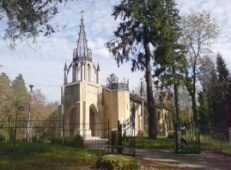 Благотворительный фонд «Шуваловский парк» (ФШП)ОТЧЕТ 
Общественного Совета по Сохранению Шуваловского Парка (ССШП) от 14.06.2017 года Уважаемые жители Выборгского района г. Санкт-Петербурга, п. Парголово и других районов!Представляем вашему вниманию очередной (уже традиционный) отчет о результатах деятельности Общественного Совета по сохранению Шуваловского парка (документы размещены ниже – в Приложениях).Как многие из вас знают, Шуваловский парк с послевоенного периода до декабря 2015 года состоял на балансе Института токов высокой частоты им. Вологдина (далее – ВНИИТВЧ). В обязанность ВНИИТВЧ входило осуществление хозяйственной деятельности по уходу за парком (уборка мусора, чистка прудов, реставрация зданий). Однако, в связи с сокращением финансирования парк оказался в затруднительном, и все более запущенном, состоянии. После постройки МО Парнас (ныне – МО Сергиевское) посещаемость парка отдыхающими сильно возросла. Вместе с этим выросли и горы никем не убираемого мусора, вдобавок к старым проблемам: упавшие ветровальные деревья, разрушенные мостики и прочее. В эту пору (2013 год) и появился Общественный Совет по сохранению Шуваловского парка, который был сформирован из числа неравнодушных к парку и активных жителей поселка Парголово и Шувалово-Озерки.Постепенно, с 2013 года, за счет средств благотворителей, помощи жителей и МО «Парголово» была налажена плановая санитарная очистка зеленых насаждений (на сегодняшний день приведено в порядок около 70 % территории),   организован и налажен вывоз мусора, проведены работы по восстановлению старых мостиков и дренажных труб или постройке новых, взамен утраченных. Регулярно проводились и субботники, ставшие уже традиционными. Но многие проблемы еще остаются нерешенными. В 2015 году совместно с администрацией МО Парголово для удобного доступа в парк строится второй пешеходный мостик через речку Старожиловку на перекрестке Ольгинской дороги и ул. Дудина. Все так же остро стоит вопрос вывоза мусора со всей территории парка. Для пресечения заезда на территорию парка на автомашинах по всему периметру парка на входах устанавливаются ограничители въезда.В 2016 году для информационной поддержки и привлечения общественности в сети Интернет создается группа «ВКонтакте» и начинается активная работа по организации уборки мусора в самой посещаемой части парка – у прудов «Шапка Наполеона» и «Рубаха Наполеона» и горы Парнас. Разрабатываются и устанавливаются информационные стенды, указатели направлений внутри парка и правила посещения. ВНИИТВЧ объявляет о своей несостоятельности в вопросе по уходу за парком и ведется процедура передачи парковой зоны на баланс городской администрации. С 1 января 2017 года Шуваловский парк переходит на баланс Комитета по благоустройству администрации г. Санкт-Петербурга. И с февраля месяца начинается плановое взаимодействие Общественного Совета и Комитета по благоустройству:- Заключается государственный контракт с СПП «Выборгское» на вывоз и ежедневную уборку парка в зоне прудов и горы Парнас за счет средств бюджета г. Санкт-Петербурга. - Силами Общественного Совета осуществляется санитарная рубка деревьев на горе Парнас и на аллеях вокруг пруда «Звезда». - Ведется работа по организации выставки музея Шуваловского парка в одном из дворцов усадьбы графов Шуваловых. - Для исключения проблемы подтоплений территории парка в паводковые и дождевые периоды проводится чистка реки Старожиловки от упавших деревьев, мусора по течению самой реки и у подземного перехода на Заречной улице. - Поддерживаются в актуальном состоянии информационные стенды и указатели внутри и на входах в парк- Члены Общественного Совета принимают участие в рейдах полиции и МЧС по поддержанию безопасности парка-  Разрабатывается и публикуется официальный сайт Шуваловского парка.- Организованы экскурсии по территории парка и территории ВНИТВЧ (усадьба графов Шуваловых)- Проводятся и поддерживаются инициативы посетителей парка по организации и проведению различных субботников по уборке мусора.И это неполный список того, в чем принимается участие или разрабатывается в Общественном Совете по сохранению Шуваловского парка. Мы рассматриваем все предложения горожан и стараемся поддерживать парк в состоянии, которому он должен соответствовать по статусу культурного наследия.